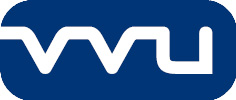  SMLUVNÍ PODMÍNKYTato objednávka nabývá platnosti dnem, kdy ji dodavatel potvrdí. Pokud ve lhůtě 30 dnů ode dne odeslání objednávky nedojde k jejímu potvrzení, stává se bezpředmětnou a zaniká. V případě, že dodavatel nesouhlasí s některou z položek, vyznačí tuto skutečnost na objednávce a objednávku potvrdí.Smluvní strany se dohodly, že objednatel zaplatí dodavateli cenu předmětu objednávky po jeho řádném předání na základě dodavatelem vystaveného dokladu, který v případě plátce DPH bude mít všechny náležitosti daňového dokladu. Dodavatel vystaví doklad se všemi náležitostmi po předání zboží objednateli.Splatnost faktury za předmět objednávky je stanovena na 30 dnů po obdržení příslušných dokladů. Platba je splněna připsáním placené částky na účet dodavatele u jeho peněžního ústavu.Dodavatel poskytuje objednateli záruku na kvalitu předmětu objednávky v délce trvání 36 měsíců. Záruční doba začíná běžet dnem předání předmětu objednávky objednateli. U odpovědnosti za vady a nároky z vad platí ustanovení § 2099 a násl. zákona č. 89/2012 Sb.Místo plnění je uvedeno na objednávce. Není-li místo plnění uvedeno, platí, že místem plnění je sídlo objednatele. V případě, že místo plnění není sídlo dodavatele, potom dodavatel předá předmět objednávky k přepravě podle údaje na objednávce v kolonce „Místo plnění“. Přejímá-li objednatel předmět objednávky u dodavatele, vyzve dodavatel objednatele k převzetí 5 dnů předem. Při použití vratných obalů je dodavatel povinen na tuto skutečnost upozornit v dodacím listu.  Dodavatel je povinen tyto obaly přijmout za stejnou cenu od objednatele zpět. Vlastnické právo přechází na objednatele úplným zaplacením ceny za předmět objednávky.Nebezpečí škody na předmětu objednávky přechází na objednatele již jeho převzetím (§ 2132 zákona č. 89/2012 Sb.).Objednatel má právo odstoupit od objednávky nebo od kterékoliv její položky, pokud je dodavatel v prodlení s plněním. Prodlením se rozumí nedodání položky předmětu objednávky v uvedeném termínu.Za prodlení s plněním je dodavatel povinen uhradit objednateli pokutu ve výši 0,05 % z ceny nedodané položky předmětu objednávky za každý den prodlení, nejvýše však 20%. V případě dodání vadné položky uhradí dodavatel objednateli smluvní pokutu ve výši 10% z ceny vadného plnění. Smluvní pokutu hradí dodavatel nezávisle na tom, zda a v jaké výši vznikne objednateli škoda, kterou lze vymáhat samostatně. Objednávka může být měněna jen písemnou dohodou smluvních stran. Objednávka zaniká zásadně řádným splněním, dohodou nebo odstoupením.Dokladem nutným k převzetí předmětu objednávky je dodací list s uvedením čísla objednávky.Je-li dodavatel držitelem certifikátu na „Systém kvality“, je povinen provést plnění objednávky v tomto systému.Pokud nebylo v této objednávce ujednáno jinak, řídí se právní poměry z ní vyplývající a vznikající ustanoveními občanského zákoníku č. 89/2012 Sb.Je-li dodavatel dodavatelem vojenského materiálu podle zákona č. 38/1994 Sb., je povinen naplňovat veškerá ustanovení vyplývající z ČOS 051622. Požadavky této smlouvy mohou být podrobeny státnímu ověřování jakosti. Budete informován(i) o veškerých činnostech státního ověřování jakosti, které budou  provedeny.